Развитие профильного направления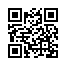 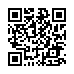 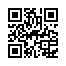 МОСКОВСКАЯ ОЛИМПИАДА ШКОЛЬНИКОВ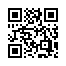 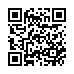 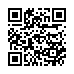 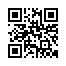 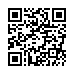 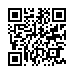 СОЦ-ЭКОНОМИЧЕСКИЙ ПРОФИЛЬПО ИСТОРИИПО ПРАВУПООБЩЕСТВОЗНАНИЮ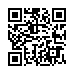 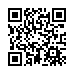 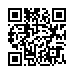 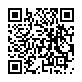 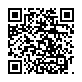 ПРЕДПРОФЕССИОНАЛЬНАЯ ОЛИМПИАДА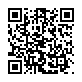 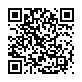 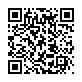 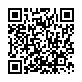 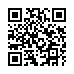 ТЕХНОЛОГИЧЕСКИЙ ПРОФИЛЬ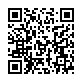 ИНЖЕНЕРНО-КОНСТРУКТОРСКИЙ ПРОФИЛЬИНФОРМАЦИОННО- ТЕХНОЛОГИЧЕСКИЙ ПРОФИЛЬАЭРОКОСМИЧЕСКИЙ ПРОФИЛЬ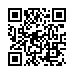 ТЕХНОЛОГИЧЕСКИЙ ПРОФИЛЬИССЛЕДОВАНИЯ И ТЕХНОЛОГИИ В ЭКСТРЕМАЛЬНЫХ УСЛОВИЯХ – "АРКТИКА"ПРЕДПРОФЕССИОНАЛЬНЫЕ КОНФЕРЕНЦИИМОСКОВСКИЙ ГОРОДСКОЙ КОНКУРС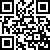 МЕГАПОЛИС КАК ПРОСТРАНСТВО УСПЕХА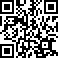 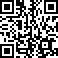 КУРЧАТОВСКИЙ ПРОЕКТНАУКА ДЛЯ ЖИЗНИ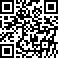 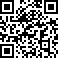 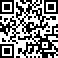 ЗНАЧИМЫЕ РЕЗУЛЬТАТЫ УЧАСТИЯФОРМИРОВАНИЕ ПОРТФОЛИО ИНДИВИДУАЛЬНЫХ ДОСТИЖЕНИЙ УЧАЩИХСЯ (ВОЗМОЖНОСТЬПОЛУЧИТЬ ДО 10 БАЛЛОВ К РЕЗУЛЬТАТАМ ЕГЭ)ЗНАКОМСТВО С ЕДИНОМЫШЛЕННИКАМИ